KẾ HOẠCH THÁNG 02Đánh giá công tác tháng  01 và triển khai nhiệm vụ trọng tâmtháng 02 năm học 2023 – 2024I. Đánh giá công tác tháng 011. Những công việc đã thực hiện tháng 01- Tuyên truyền các ngày lễ lớn trong tháng 01: Ngày Tết Dương lịch – Ngày 01/01, Ngày truyền thống học sinh, sinh viên Việt Nam – Ngày 09/01, Ngày Quốc tế Giáo dục – Ngày 24/01- Hoàn thành chương trình học kỳ I- Lên lớp đúng giờ, cập nhật giáo án đúng thời gian.- Ôn thi học sinh giỏi thường xuyên.- Kết quả thi học sinh giỏi cấp huyện tương đối cao+ Em Hồ Văn Trường Sơn 9A1 đạt giải nhất+ Em Giáp Ngọc Minh 6A1 đạt giải nhất+ Em Trần Đoàn Dũng 6A1 đạt giải nhì+ Em Phạm Ngọc Bảo lớp 7A1 đạt giải nhì+ Em Phạm Thanh Tâm lớp 7A1 đạt giải ba+ Em Phạm Hải Hà đạt giải ba+ Em Hwing Kiều Tuấn Khải đạt giải nhì- Học sinh tiếp tục ôn luyện các vòng tự luyện IOE- Họp phụ huynh học sinh thông báo kết quả học tập của các em tới phụ huynh.2. Hạn chế, tồn tại- Kết quả thi học kì I chưa cao.3. Biện pháp khắc phục- Đôn đốc, nhắc nhở HS học bài, làm bài, nâng cao ý thức học tập của HS.II. Triển khai nhiệm vụ trọng tâm tháng 02/20241. Công tác tư tưởng, tổ chức- Tiếp tục học tập và làm theo tư tưởng, đạo đức, phong cách Hồ Chí Minh;- Tuyên truyền các ngày lễ lớn trong tháng 02: Ngày thành lập Đảng Cộng Sản – Ngày 03/02, Ngày thầy thuốc Việt Nam 27/02.2. Công tác chuyên môn- Thực hiện chuyên môn theo kế hoạch của nhà trường và phân phối chương trình từ tuần 22 đến tuần 24.- Lên lớp đúng giờ, cập nhật giáo án đúng thời gian.- Kiểm tra bài cũ, cho điểm, vào điểm thường xuyên trên phần mềm vnedu.- Áp dụng công nghệ thông tin, tận dụng thiết bị dạy học có sẵn cho các tiết học một cách thường xuyên.- Tiếp tục ôn luyện đội tuyển học sinh giỏi để chuẩn bị cho cuộc thi học sinh giỏi cấp tỉnh vào ngày 7/03/2024.3. Công tác chủ nhiệm- Sinh hoạt lớp thường xuyên, tuyên truyền kịp thời đến học sinh các văn bản, chỉ đạo, hướng dẫn của cấp trên- Duy trì sĩ số, tiếp tục quán triệt nề nếp học sinh- Nhắc nhở HS chuẩn bị bài tốt trước khi đến lớp- Xây dựng nền nếp ra vào lớp đúng quy định, cho hs học nội quy nhà trường đề ra- Thu nộp các khoản đóng góp theo quy định- Kết hợp giữa GĐ- NT- XH để giáo dục học sinh cá biệt .Giáo dục đạo đức cho học sinh, nhắc nhở hs bảo vệ tốt cơ  sở vật chất nhà trường, phòng chống tệ nạn xã hội , thực hiện tốt ATGT đường bộ.- Nghỉ tết Giáp Thìn 2024 từ ngày 7/02/2024 đến hết ngày 18/02/2024.4. Kế hoạch tuần4.1. Kế hoạch tuần 22 (Từ ngày 05/02/2024 đến 06/02/2024)4.2. Kế hoạch tuần 22+23  (Từ ngày 19/02/2024 đến 24/02/2024)4.3. Kế hoạch tuần 23+24  (Từ ngày 26/02/2024 đến 02/03/2024)                                      CHUYÊN MÔN NHÀ TRƯỜNG                                                        ( Kí, duyệt )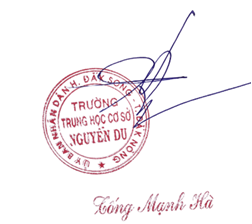 TRƯỜNG THCS NGUYỄN DUTỔ NGOẠI NGỮCỘNG HÒA XÃ HỘI CHỦ NGHĨA VIỆT NAMĐộc lập - Tự do - Hạnh phúcCỘNG HÒA XÃ HỘI CHỦ NGHĨA VIỆT NAMĐộc lập - Tự do - Hạnh phúc           Số: 15 /KH-TNN           Số: 15 /KH-TNNThuận Hạnh, ngày 01 tháng 02 năm 2024Nội dungNgười thực hiện- Thực hiện đúng ppct tuần 22.- Giáo viên lên lớp nhiệt tình, soạn giảng đầy đủ,thường xuyên.- Giáo viên  thường xuyên kiểm tra bài của học sinh, nhắc nhở học sinh học và làm bài tập đầy đủ trước khi đến lớp- Tăng cường sử dụng đồ dùng dạy học.- Hoàn thành các cột điểm thường xuyên, vào điểm trên phần mềm vnEdu- Tăng cường công tác phụ đạo học sinh yếu, kém.- Ôn tập và thi học kỳ 1- GVCN bám sát lớp, duy trì tốt sĩ số học sinh, giáo dục học sinh có động cơ học tập đúng đắn có tinh thần bảo vệ của công.  - Tiếp tục bồi dưỡng đội tuyển học sinh giỏi cấp tỉnh.GV- Tuyên truyền giữ gìn trật tự an toàn giao thông.- GVCN sinh hoạt lớp thường xuyên, bám sát tình hình lớp học, thường xuyên tuyên truyền đến PHHS các văn bản cấp trên, liên lạc mật thiết với PHHS để kịp thời uốn nắn những hành vi lệch chuẩn.- Nhắc nhở PHHS nộp các khoản về cho nhà trường theo quy định.GVCN- Thực hiện nề nếp, nội quy trường lớp.HSNội dungNgười thực hiện- Thực hiện đúng ppct tuần 22+23.- Giáo viên lên lớp nhiệt tình, soạn giảng đầy đủ,thường xuyên.- Giáo viên  thường xuyên kiểm tra bài của học sinh, nhắc nhở học sinh học và làm bài tập đầy đủ trước khi đến lớp- Tăng cường sử dụng đồ dùng dạy học.- Hoàn thành các cột điểm thường xuyên, vào điểm trên phần mềm vnEdu- Tăng cường công tác bồi dưỡng HSG và phụ đạo học sinh yếu, kém.- Tiếp tục bồi dưỡng đội tuyển HSG.- Tăng cường giáo dục đạo đức cho học sinh.- Hoàn thành điểm số HKIGV- Tuyên truyền giữ gìn trật tự an toàn giao thông.- GVCN sinh hoạt lớp thường xuyên, bám sát tình hình lớp học, thường xuyên tuyên truyền đến PHHS các văn bản cấp trên, liên lạc mật thiết với PHHS để kịp thời uốn nắn những hành vi lệch chuẩn.- Nhắc nhở PHHS nộp các khoản về cho nhà trường theo quy định.GVCN- HS ổn định nề nếp học tập học kì II, chuẩn bị bài trước khi đến lớp.- Thực hiện nề nếp, nội quy trường lớp.HSNội dungNgười thực hiện- Thực hiện đúng ppct tuần 23+24 HKII.- Giáo viên lên lớp nhiệt tình, soạn giảng đầy đủ,thường xuyên.- Giáo viên  thường xuyên kiểm tra bài của học sinh, nhắc nhở học sinh học và làm bài tập đầy đủ trước khi đến lớp- Tăng cường sử dụng đồ dùng dạy học.- Hoàn thành các cột điểm thường xuyên, vào điểm trên phần mềm vnEdu- Tăng cường công tác bồi dưỡng HSG và phụ đạo học sinh yếu, kém.- Tiếp tục bồi dưỡng đội tuyển HSG.- Tăng cường giáo dục đạo đức cho học sinh.GV- Tuyên truyền giữ gìn trật tự an toàn giao thông.- GVCN sinh hoạt lớp thường xuyên, bám sát tình hình lớp học, thường xuyên tuyên truyền đến PHHS các văn bản cấp trên, liên lạc mật thiết với PHHS để kịp thời uốn nắn những hành vi lệch chuẩn.- Nhắc nhở PHHS nộp các khoản về cho nhà trường theo quy định.GVCN- HS ổn định nề nếp học tập học kì II, chuẩn bị bài trước khi đến lớp.- Thực hiện nề nếp, nội quy trường lớp.HSNơi nhận: - Các thành viên trong tổ;- Lưu: Hồ sơ tổ, (Cúc -TT ).                        TỔ TRƯỞNG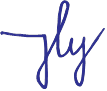                    Nguyễn Thị Kim Cúc